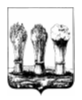 Управление транспорта и связи города Пензы            __________________________________________________________________________________________________________________________________________________________________________________________________________________АДМИНИСТРАЦИЯ ГОРОДА ПЕНЗЫП Р И К А З     от «28» июня 2016 года № 60О внесении изменений в схему движения муниципального маршрута регулярных перевозок г.Пензы № 9 	В соответствии с Положением по организации транспортного обслуживания населения автомобильным транспортом и городским наземным электрическим транспортом на муниципальных маршрутах регулярных перевозок города Пензы, утвержденным постановлением администрации города Пензы от 31.12.2015 №2308, ПРИКАЗЫВАЮ:	1. Изменить схему движения муниципального маршрута регулярных перевозок г.Пензы  № 9  «Пенза-I – ПГСХА», направив движение по следующей схеме:  «Пенза-I —  ст. Пенза-I – (ж/д Техникум) — Центральный рынок (ул. Суворова) — (Центральный рынок (ул. Чехова) —  пер. «Горбатов» — Фабричная — Городская больница № 2 — Автоколонна №1546 — Учебно-курсовой комбинат — Детская железная дорога — Сосновка — СОК «Семейный» — Управление лесного хозяйства — маг. «Сосны» — ул. Коннозаводская — Детский Сад — ПГСХА - Детский сад — к/т «Заря» –               п. Малахит – По требованию – п.Засурье».2. Внести в приложение к приказу начальника Управления транспорта и связи города Пензы от 28.12.2015 г. № 96 «Об утверждении Реестра муниципальных маршрутов регулярных перевозок города Пензы» (далее по тексту - Приложение) следующие изменения:2.1.Содержание столбца 3 строки 18 изложить в следующей редакции: «Пенза-I – п.Засурье»;2.2. Содержание столбца 4  строки 18 изложить в следующей редакции:«Пенза-I —  ст. Пенза-I – (ж/д Техникум) — Центральный рынок (ул. Суворова) — (Центральный рынок (ул. Чехова) —  пер. «Горбатов» — Фабричная — Городская больница № 2 — Автоколонна №1546 — Учебно-курсовой комбинат — Детская железная дорога — Сосновка — СОК «Семейный» — Управление лесного хозяйства — маг. «Сосны» — ул. Коннозаводская — Детский Сад — ПГСХА - Детский сад — к/т «Заря» –               п. Малахит – По требованию –  п.Засурье»;2.3.Содержание столбца 5 строки 18 изложить в следующей редакции:«Привокзальная площадь - ул. Октябрьская — ул. Володарского — ул. Суворова — (ул. Чехова – ул. Кирова – ул. Славы) - ул. Урицкого — ул. Бакунина — ул. Ерик — переулок Горбатов — ул. Тарханова — ул. Парковая — ул. Автономная — ул. Измайлова — ул. Входная — ул. Коннозаводская — ул. Подлесная - ул. Коннозаводская — кордон Студеный»;2.4.Содержание столбца 6 строки 18 изложить в следующей редакции:«14,8».3. Главному специалисту отдела организации перевозок Управления транспорта и связи города Пензы Садовову А.С.: 3.1. Внести соответствующие изменения в сведения о маршруте № 9 в Реестр муниципальных маршрутов регулярных перевозок города Пензы;3.2. Опубликовать настоящий приказ на официальном сайте администрации города Пензы в разделе «Транспорт и связь» в  информационно-телекоммуникационной сети Интернет;3.3. Проинформировать жителей города Пензы через СМИ об изменении схемы движения муниципального маршрута регулярных перевозок г.Пензы № 9.4. Настоящий приказ вступает в силу со дня включения измененных сведений о маршруте № 9 в  Реестр муниципальных маршрутов регулярных перевозок города Пензы.	5. Контроль за выполнением настоящего приказа возложить на заместителя начальника Управления транспорта и связи города Пензы.И.о. начальника Управления					      М.А. Иванкин